MUNICIPALIDAD DE GUAZAPA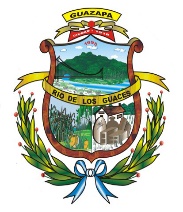 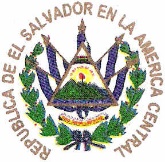 DEPARTAMENTO DE SAN SALVADOR, EL SALVADOR, CENTRO AMÉRICATELÉFONOS 2324-0001  2324- 0060  2324-0546  TELEFAX 2324-0543Unidad de Acceso a la Información PúblicaDECLARATORIA DE INEXISTENCIALa Municipalidad de Guazapa, a la población en general, comunica:Que, en el marco del cumplimiento de la Ley de Acceso a la Información Pública, en adelante LAIP, todas las instituciones del Estado estamos obligadas a poner a disposición de los usuarios, la información generada, administrada o en poder como resultado del quehacer diario de la administración pública.Que el Art. 10 de la LAIP establece: Los entes obligados, de manera oficiosa, pondrán a disposición del público, divulgarán y actualizarán, en los términos de los lineamientos que expida el Instituto. Que el Art. 17 de la misma ley establece: Además de la información contenida en el artículo 10, los Concejos Municipales deberán dar a conocer las ordenanzas municipales y sus proyectos, reglamentos, planes municipales, fotografías, grabaciones y filmes de actos públicos; actas del Concejo Municipal, informes finales de auditorías, actas que levante el secretario de la municipalidad sobre la actuación de los mecanismos de participación ciudadana, e informe anual de rendición de cuentas.Que el Art. 62 párrafo primero de la LAIP establece “Los entes obligados deberán entregar únicamente información que se encuentre en su poder”; y en el Art. 73 de la misma Ley, se faculta al Oficial de Información para que, en caso de no encontrar la información expida una resolución que confirme la inexistencia.Por lo anteriormente expuesto DECLAROQue: “Los informes finales de auditorías”, del 01 de mayo al treinta de julio de dos mil veintiuno, es INEXISTENTE, en nuestra Municipalidad. No obstante, en caso de generarse se publicará para su consulta, de manera oportuna y veraz.No habiendo más que declarar, y para constancia firmo y sello la presente Declaratoria de Inexistencia. En la Ciudad de Guazapa, a los trece días del mes de agosto de dos mil veintiuno.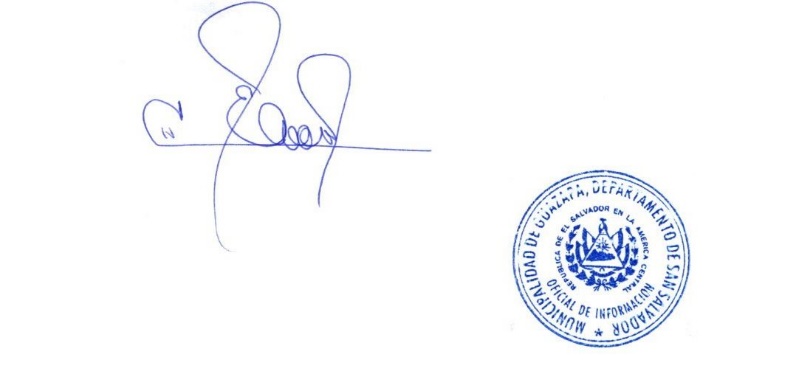 Nelson Josué Escamilla MartínezOficial de Información